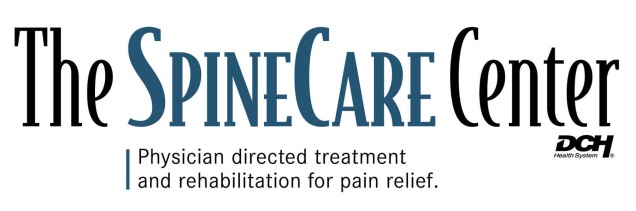 Request to CommunicateI authorize The SpineCare Center to contact me regarding clinical services in the means provided below. These messages may include appointment reminders, schedule changes or other personal health information. I understand it is my responsibility to notify The SpineCare Center should this information change. I understand I do not have to provide any of the communication sources.Home Phone: 							You may leave a detailed message                           Ex: 123-456-7890Cell Phone: 							You may leave a detailed message                                     Ex: 123-456-7890Work Phone: 							You may leave a detailed message                                     Ex: 123-456-7890   Email:          __________________________________          You may leave a detailed messagePlease Note: If you do not mark the box to leave a message, we will not leave a message.Please Note: If a spouse/family member/POA completes the form, their name should be listed so that we can talk to them.Do you give permission for us to contact or leave information with another person?      Yes           NoList name of person(s): *You can list as many people as you would like.Relationship of person:Contact phone number:                                            Ex: 123-456-7890Signature of Patient/Patient Representative: ______________________________________________Relationship of patient representative: ___________________________________